Tisztelt Képviselő-testület!Az Állami Számvevőszék (ÁSZ) 2015. decemberében „Az önkormányzatok belső kontrollrendszere kialakításának és működtetésének ellenőrzése – Törökszentmiklós” címmel átfogó ellenőrzést végzett.A V071814, V073814 számú ellenőrzések célja annak megállapítása volt, hogy az önkormányzat belső kontrollrendszerének kialakítása, továbbá egyes elemeinek működtetése biztosította-e a közpénz felhasználás szabályosságát. Az erőforrásokkal való szabályszerű és hatékony gazdálkodáshoz szükséges követelmények érvényesítése, számonkérése, ellenőrzése megtörtént-e az önkormányzatnál. A belső kontrollrendszer kialakítása és működtetése támogatta-e az integritás szemlélet érvényesülését. Az ellenőrzés során értékelték a belső kontrollrendszer kialakításának és működtetésének szabályszerűségét. Feltárták azokat a lényeges szabályozási és működési hiányosságokat, amelyek miatt az ellenőrzött kulcskontrollok nem nyújtottak elegendő védelmet a lehetséges hibákkal szemben. Az ellenőrzés rámutatott, ha a kulcskontrollok valamely hibát nem előztek meg, nem tártak fel, vagy nem javítottak ki, valamint minősítette működésük megfelelőségét.Fentiek alapján készült el a V-1042-157/2016. számú ÁSZ jelentés (továbbiakban Jelentés, mellékelve), melyet Hivatalunkhoz 2016. december 05. napján érkezett meg. A Jelentés megküldésével egyidejűleg utasított az ÁSZ, hogy az Állami Számvevőszékről szóló 2011. évi LXVI. törvény 33. § (1) bekezdése alapján a Jelentésben foglalt megállapításokhoz kapcsolódóan intézkedési tervet állítson össze és fogadjon el az önkormányzat. Ennek a testület 2017. január 4. napján tartott ülésén eleget tett, majd az így elfogadott intézkedési tervet határidőben megküldte az ÁSZ-nek véleményezés és elfogadás végett.Az ÁSZ 2017. február 22. napján érkezett levelében arra hívta fel a Képviselő-testületet, hogy az általuk vázolt szempontok alapján vizsgálja felül az intézkedési tervet és egészítse ki azt, majd a Testület soron következő ülésén tárgyalja azt meg.Az előterjesztésben szereplő határozati javaslat mellékletét képező Intézkedési tervben Vastagon szedve jelöljük a változással érintett részeket.Tisztelt Képviselő-testület!Javaslom a fenti előterjesztés megvitatását és az alábbi határozati javaslat elfogadását.Törökszentmiklós, 2017. január 3.	Markót Imre	polgármester…./2017. (I.4.) Kt.Határozat„Az önkormányzatok belső kontrollrendszere kialakításának és működtetésének ellenőrzése – Törökszentmiklós” című Állami Számvevőszéki jelentés kapcsán meghatározott intézkedési terv módosításárólTörökszentmiklós Városi Önkormányzat Képviselő-testülete úgy dönt, hogy: „Az önkormányzatok belső kontrollrendszere kialakításának és működtetésének ellenőrzése – Törökszentmiklós” című, V-1042-157/2016. számú Állami Számvevőszéki jelentésben foglaltak tartalmát megismerve, az annak kapcsán megalkotott és jelen határozat mellékletét képező módosított Intézkedési tervet elfogadja.Felkéri a Markót Imre polgármestert, hogy annak Állami Számvevőszékhez való megküldéséről haladéktalanul gondoskodjon.Felelős:	 	Markót Imre polgármesterHatáridő: 	Az Intézkedési terv megküldésére 2017. február 28. 		Az Intézkedési tervben foglaltakra: folyamatosErről értesülnek: Markót Imre polgármesterDr. Majtényi Erzsébet jegyzőIrattárINTÉZKEDÉSI TERVaz Állami Számvevőszék által Törökszentmiklós Városi Önkormányzat belső kontrollrendszerének kialakításának és működtetésének ellenőrzéséről szóló jelentésben foglaltak alapján(V-0142-152/2016. számú jelentés)Az Állami Számvevőszék javaslataira Törökszentmiklós Városi Önkormányzat Polgármestere felé megfogalmazott intézkedések tartalmaAz Állami Számvevőszék javaslataira a Törökszentmiklósi Polgármesteri Hivatal Jegyzője felé megfogalmazott intézkedések tartalma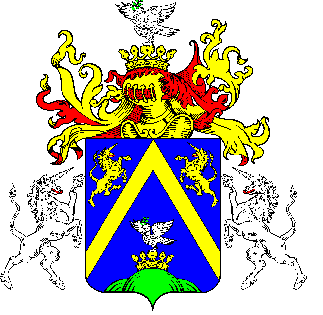 S 15.TÖRÖKSZENTMIKLÓS VÁROS POLGÁRMESTERÉTŐLTÖRÖKSZENTMIKLÓS VÁROS POLGÁRMESTERÉTŐLTÖRÖKSZENTMIKLÓS VÁROS POLGÁRMESTERÉTŐLE L Ő T E R J E S Z T É SSÜRGŐSSÉGI INDÍTVÁNYE L Ő T E R J E S Z T É SSÜRGŐSSÉGI INDÍTVÁNYE L Ő T E R J E S Z T É SSÜRGŐSSÉGI INDÍTVÁNYA Képviselő-testület 2017. február 23. napján tartandó rendes nyilvános üléséreA Képviselő-testület 2017. február 23. napján tartandó rendes nyilvános üléséreA Képviselő-testület 2017. február 23. napján tartandó rendes nyilvános üléséreElőterjesztő megnevezése: Markót ImreMarkót ImreIktatószám: 2-47/2017-F-12-47/2017-F-1Tárgy: Előterjesztés „Az önkormányzatok belső kontrollrendszere kialakításának és működtetésének ellenőrzése – Törökszentmiklós” című Állami Számvevőszéki jelentés kapcsán meghatározott intézkedési terv módosításárólElőterjesztés „Az önkormányzatok belső kontrollrendszere kialakításának és működtetésének ellenőrzése – Törökszentmiklós” című Állami Számvevőszéki jelentés kapcsán meghatározott intézkedési terv módosításárólElőterjesztés jellege:Rendelet-tervezet, Határozat-tervezet, Tájékoztató, BeszámolóRendelet-tervezet, Határozat-tervezet, Tájékoztató, BeszámolóDöntéshozatal:egyszerű többségegyszerű többségMelléklet: 1 db határozat tervezet1 db értesítő levél1 db határozat tervezet1 db értesítő levélKészítette:Dr. Majtényi ErzsébetjegyzőDr. Majtényi ErzsébetjegyzőVéleményezésre megküldve: --Törvényességi véleményezésre bemutatva:2017. február 22.  2017. február 22.  ÁSZ jelentésben foglalt javaslat és az intézkedés tartalmaÁSZ jelentésben foglalt javaslat és az intézkedés tartalmaA javaslat  végrehajtásáért felelősHatáridőIntézkedési terv elkészítéséig megtett intézkedés/teljesítés1. Intézkedjen a köztisztviselőkre vonatkozó hivatásetikai alapelvek részletestartalmát, valamint az etikai eljárás szabályait megállapító elő-terjesztés Képviselő-testület elé terjesztéséről.A Képviselő-testület a köztisztviselőkre vonatkozó hivatásetikai alapelvek részletes tartalmát, valamint az etikai eljárás szabályait tartalmazó szabályzatot fogad el.Előkészítésért:Dr. Majtényi Erzsébet jegyzőElfogadásáért:Markót Imre polgármester2017. február 28.A személyügyi ügyintéző és a jegyző a szabályzat előkészítését megkezdte.2. Intézkedjen az önkormányzati bizottságok nem képviselő tagjai vagyonnyilatkozat-tételikötelezettségét is tartalmazó önkormányzati szervezeti és működési szabályzat tervezet Képviselő-testület elé terjesztéséről.A vagyonnyilatkozat-tételi kötelezettséget a Hivatal köztisztviselői, valamint az önkormányzati bizottságok nemképviselő tagjai tekintetében az önkormányzati és hivatali SZMSZ-ben határozzák meg.Markót Imre polgármester2017. április 30.A bizottsági tagok a vagyonnyilatkozatukat hiánytalanul leadták, az SZMSZ-ek felülvizsgálata megtörtént.3. Intézkedjen a vagyongazdálkodással kapcsolatos szabályok meghatározása érdekében a jogszabályoknak megfelelő rendelet tervezet Képviselő-testület elé terjesztéséről.Az önkormányzat szervezeti és szabályozási kereteit, működését és gazdálkodását meghatározó szabályzatok, valamint a vagyonrendelet a kiadmányozási jogok tekintetében kerüljenek felülvizsgálatra.Terjessze a képviselő-testület elé a jogszabályoknak megfelelő vagyongazdálkodásról szóló rendelet-tervezetet.Markót Imre polgármester2017. május 31.A Vagyonrendelet felülvizsgálata folyamatban van. A Szabályzatok felülvizsgálata megtörtént, azok harmonizációja folyamatban van.4. Intézkedjen a Hivatal köztisztviselői vagyonnyilatkozat-tételi kötelezettségét is tartalmazó szervezeti és működési szabályzatának jóváhagyásáról.A vagyonnyilatkozat-tételi kötelezettség a Hivatal köztisztviselői, valamint az önkormányzati bizottságok nemképviselő tagjai tekintetében az önkormányzati és hivatali SZMSZ-ben kerüljön meghatározásra.A Hivatal köztisztviselőire vonatkozóan a vagyonnyilatkozat átadására, nyilvántartására, a vagyonnyilatkozatbanfoglalt személyes adatok védelmére vonatkozó további szabályok kerüljenek meghatározásra.Előkészítéséért:Dr. Majtényi Erzsébet jegyzőBukta Ágnes személyügyi ügyintézőElfogadtatásáért:Markót Imre polgármester2017. február 28.Az SZMSZ-ek felülvizsgálata megtörtént.5. Intézkedjen a jogszabályi előírásoknak megfelelően felülvizsgált szoci-ális szolgáltatástervezési koncepció Képviselő-testület elé terjesztésé-ről.A Szociális Szolgáltatástervezési Koncepció kétévenkénti előírt felülvizsgálatát a jogszabályi előírásoknak megfelelően kerüljön elvégzésre.Markót Imre polgármester2017. január 31.A Koncepció 2016. decemberében elkészítésre került. Annak utolsó egyeztetése folyamatban van.6. Intézkedjen a közép- és hosszú távú vagyongazdálkodási tervről szóló előterjesztés Képviselő-testület elé terjesztéséről.Kerüljön megalkotásra az Önkormányzat közép- és hosszú távú vagyongazdálkodási terve és gondoskodjon a képviselő-testület által történő elfogadásáról.Markót Imre polgármesterMegtörtént.A közép- és hosszú távú vagyongazdálkodási tervet a képviselő-testület 2016. február 25. napján megtartott ülésén tárgyalta és fogadta el 56/2016. (II.25.) K. t. számú határozatában.7. Intézkedjen az önkormányzat irányítása alá tartozó Óvoda szervezetiés működési szabályzatának jóváhagyásárólAz Óvoda, mint az Önkormányzat költségvetési szerve részére kerüljön jóváhagyott SZMSZ megalkotásra.Elkészítésért: Kolozsvári Andrea intézményvezetőElfogadásért:Markót Imre polgármester2017. április 30.8. Intézkedjen az Állami Számvevőszék ellenőrzése során feltárt hiányosságokés/vagy szabálytalanságok tekintetében a munkajogi felelősség kivizsgálására irányuló eljárás megindításáról, és ennek eredménye ismeretébentegye meg a szükséges intézkedéseket.Tárja fel annak hátterét, hogy a vizsgált időszakban miért nem került megfelelő kockázatkezelési rendszer, a szervezet tevékenységének, a célok megvalósításának nyomon követését biztosító rendszer kialakításra, valamint hogy 2015. január és 2015. március 6. között a szabad pénzeszközök hasznosításának szabálytalansága mire vezethető vissza.A munkajogi felelősség tisztázására irányuló eljárás eredménye ismeretében tegye meg a szükséges intézkedéseket.Markót Imre polgármesterA szabálytalanságok okainak feltárására: 2017. július 31.A felelősség tisztázásának eredménye ismeretében intézkedések tételére: 2017. szeptember 30.ÁSZ jelentésben foglalt javaslat és az intézkedés tartalma ÁSZ jelentésben foglalt javaslat és az intézkedés tartalma A javaslat  végrehajtásáért felelősHatáridőIntézkedési terv elkészítéséig megtett intézkedés/teljesítésIntézkedési terv elkészítéséig megtett intézkedés/teljesítés1. Intézkedjen a belső kontrollrendszer egyes elemei jogszabályi előírásoknak megfelelő kialakítására és működtetésére, valamint a befektetésekkel kapcsolatos döntések előkészítése, illetve a gazdálkodási jogkörök gyakorlása során a jogszabályi előírások és a belső szabályozás betartására.Az Önkormányzat és a Hivatal a működését és gazdálkodását meghatározó SZMSZ, Vagyonrendelet, Közszolgálati szabályzat, valamint a 2015-19. évekre vonatkozó Gazdasági program, Ügyrend, munkaköri leírások, a Számviteli politika, a Számlarend, a Pénzkezelési, valamint az Értékelési szabályzat kerüljön felülvizsgálatra és elfogadásra.Az ellenőrzési nyomvonalat, a kockázatkezelési rendszert, a kontrolltevékenységeket, az információs és kommunikációs rendszereket, a monitoring rendszert és a szabálytalanságok kezelésének eljárásrendjét vizsgálja felül és a jogszabályok előírásainak megfelelő formában készítse el és ezek kerüljenek elfogadásra.Dr. Majtényi Erzsébet jegyző2017. július 31.2. Intézkedjen az önkormányzati bizottságok nem képviselő tagjai vagyonnyilatkozat-tételi kötelezettségét is tartalmazó önkormányzati szervezeti és működési szabályzat-tervezet és a Hivatal köztisztviselői vagyonnyilatkozat-tételi  kötelezettségét is tartalmazó hivatali szervezeti és működési szabályzat-tervezet elkészítéséről.A vagyonnyilatkozat-tételi kötelezettség a Hivatal köztisztviselői, valamint az önkormányzati bizottságok nemképviselő tagjai tekintetében kerüljön meghatározásra.A Hivatal köztisztviselőire vonatkozóan a vagyonnyilatkozat átadására, nyilvántartására, a vagyonnyilatkozatbanfoglalt személyes adatok védelmére vonatkozó további szabályokat határozzák meg.Dr. Majtényi Erzsébet jegyző2017. február 28.Az SZMSZ-ek felülvizsgálata megtörtént.Az SZMSZ-ek felülvizsgálata megtörtént.3. Intézkedjen a vagyongazdálkodással  kapcsolatos szabályok meghatározása érdekében a jogszabályoknak megfelelő rendelettervezet elkészítéséről.Az önkormányzat vagyonáról és a vagyongazdálkodás szabályairól szóló 30/2004. (VI. 25.) számú rendelet kerüljön felülvizsgálatra és terjesszék a képviselő-testület elé elfogadásra.Dr. Majtényi Erzsébet jegyző2017. április 30.4. Intézkedjen a befektetésekkel kapcsolatos gazdasági események jogszabályi előírásoknak megfelelő rögzítéséről a számviteli (főkönyvi és részletező) nyilvántartásokban.Az állampapírok és kötvények bekerülési értékének megállapításánál figyelemmel kell lenni a jogszabályokban foglaltakra. Dr. Majtényi Erzsébet jegyző2017. július 31.5. Intézkedjen az éves költségvetési beszámolók mérlegében kimutatott eszközök (betétlekötések, értékpapírok, részesedések) jogszabályi előírásoknak megfelelő leltárral történő alátámasztásáról.A jogszabályi előírásoknak megfelelő analitikus nyilvántartás létrehozása szükséges, amely segítségével az egyeztetés lehetősége biztosított az analitika és főkönyv között, jogszabályban előírt leltárral történő alátámasztásáról gondoskodni kell.A beszámolók mérlegeiben kimutatott eszközöket (betétlekötések, értékpapírok, részesedések) leltárral támassza alá.Dr. Majtényi Erzsébet jegyző2017. július 31.6. Intézkedjen az ellenőrzés során feltárt, az egyes mérlegtételeket érintő, jelentős összegű hibák jogszabályi előírásoknak megfelelő javításáról.Intézkedni szükséges az egyes mérlegtételeket érintő, jelentős összegű hibák jogszabályi előírásoknak megfelelő kiküszöböléséről.Dr. Majtényi Erzsébet jegyző2017. április 30.7. Intézkedjen a jogszabályi előírásnak megfelelő közép és hosszú távú vagyongazdálkodási terv elkészítéséről.Meg kell alkotni az Önkormányzat közép- és hosszú távú vagyongazdálkodási tervét és gondoskodni kell a képviselő-testület által történő elfogadásáról.Dr. Majtényi Erzsébet jegyzőMegtörtént.A közép- és hosszú távú vagyongazdálkodási tervet a képviselő-testület 2016. február 25. napján megtartott ülésén tárgyalta és fogadta el 56/2016. (II.25.) K. t. számú határozatában.A közép- és hosszú távú vagyongazdálkodási tervet a képviselő-testület 2016. február 25. napján megtartott ülésén tárgyalta és fogadta el 56/2016. (II.25.) K. t. számú határozatában.8. Intézkedjen az Állami Számvevőszék ellenőrzése során feltárt hiányosságok és/vagy szabálytalanságok tekintetében a munkajogi felelősség tisztázására irányuló eljárás megindításáról, és ennek eredménye ismeretében tegye meg a szükséges intézkedéseket.Tárja fel a belső szabályozottság hiányosságaiért, a befektetésekkel kapcsolatos gazdasági események számviteli elszámolási és nyilvántartási hiányosságaiért munkajogilag felelősöket, a hibák okait, és szüntesse meg azokat.Gondoskodjon a feltárt tények tükrében a felelősökkel szemben a jogszabályi előírásoknak megfelelő munkajogi felelősségre vonás eljárásainak lefolytatásáról. Dr. Majtényi Erzsébet jegyzőA hibák okainak és az azok felelőseinek feltárására: 2017. július 31.A feltárt tények tükrében a felelősségre vonás érdekében tett eljárások megindítására: 2017. szeptember 30.A hibák okainak és az azok felelőseinek feltárására: 2017. július 31.A feltárt tények tükrében a felelősségre vonás érdekében tett eljárások megindítására: 2017. szeptember 30.